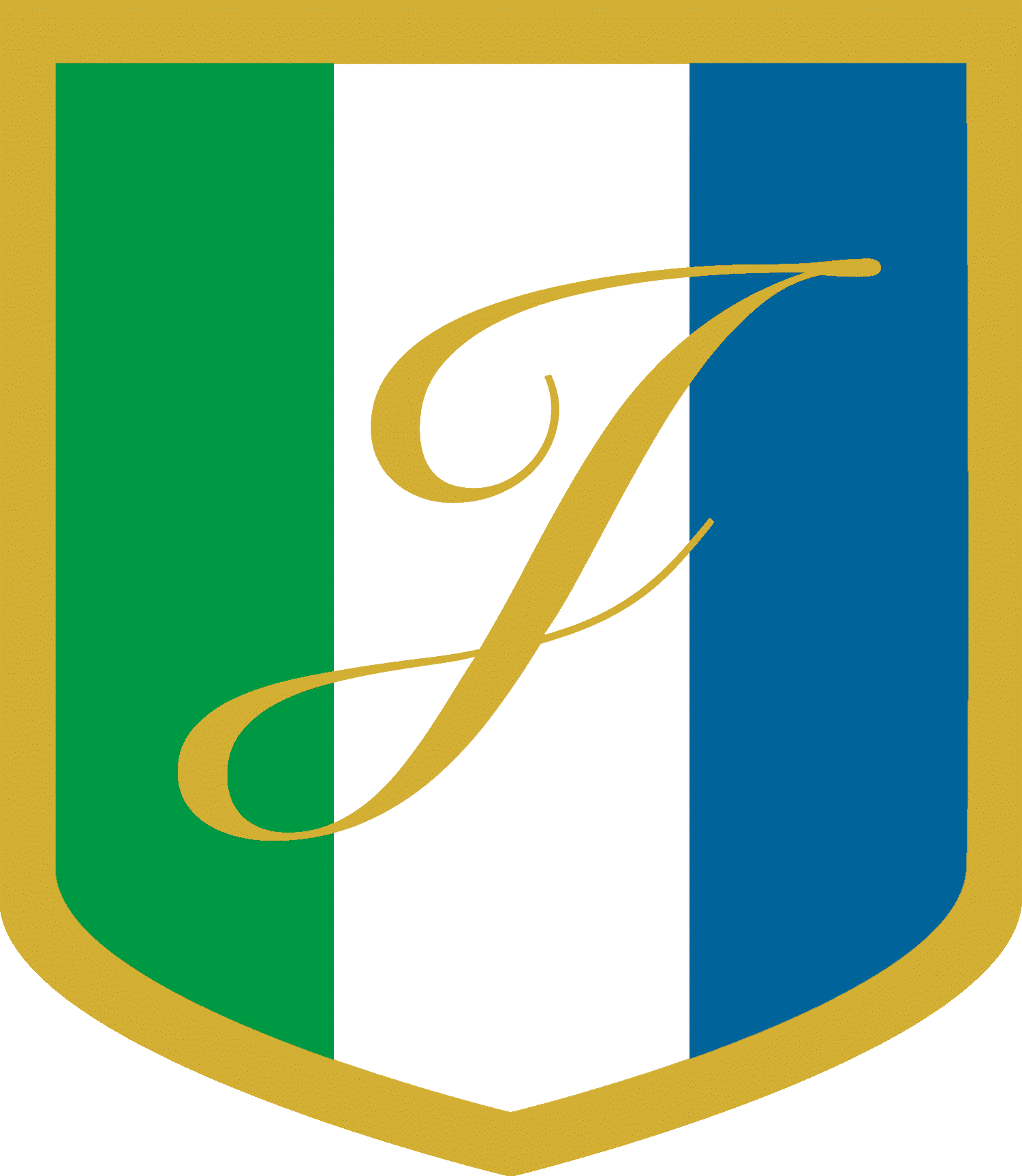 CafépriserKaffe				20krTe					10krDricka				15krFestis				10krToast				25krKorv				20krFikabröd		10kr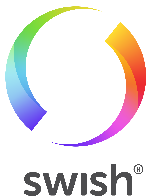 123 510 05 99Jemtland Innebandy